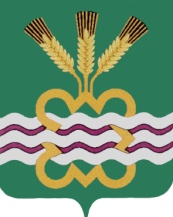 ГЛАВА МУНИЦИПАЛЬНОГО ОБРАЗОВАНИЯ«КАМЕНСКИЙ ГОРОДСКОЙ ОКРУГ»ПОСТАНОВЛЕНИЕ06.11.2019											      № 2063п. МартюшО внесении изменений в постановление Главы Каменского городского округа от  25.12.2015 года  №  3299 «Об утверждении перечня муниципальных услуг предоставляемых на территории Каменского городского округа и перечня муниципальных услуг,  предоставление которых организуется по принципу «одного окна» в государственном бюджетном учреждении Свердловской области «Многофункциональный центр предоставления государственных и муниципальных услуг»  на территории Каменского городского округа» (в редакции от 05.02.2016 года № 227, от 02.06.2016 года № 917, от 16.12.2016 года№ 1980, от 21.02.2017 года № 225, от 18.10.2017 года № 1446, от 20.12.2017 года № 1818, от 20.03.2018 года № 375, от 21.06.2018 года № 894, от 13.09.2018 года № 1409, от 28.01.2019 года № 134, от 27.06.2019 года № 1228, от 28.08.2019 года № 1659, от 02.09.2019 года № 1675, от 18.09.2019 года № 1767, от 25.10.2019 года № 1906)В соответствии с распоряжением   Главы Каменского городского округа  от 25.10.2019 года № 224 «О признании Распоряжения Главы МО «Каменский городской округ» от 20.12.2011 года № 121 (в редакции от 20.02.2012 года № 18, от 19.12.2013 года № 195, от 13.05.2014 года № 79, от 15.12.2014 года № 233, от 10.05.2016 года № 99) «Об утверждении Административного регламента по исполнению муниципальной услуги «Предоставление объектов муниципальной собственности МО «Каменский городской округ» в хозяйственное ведение, оперативное управление утратившим силу», руководствуясь Федеральным законом от 27.07.2010 года № 210-ФЗ «Об организации предоставления государственных и муниципальных услуг», Уставом Каменского городского округа ПОСТАНАВЛЯЮ:Внести  в    перечень    муниципальных    услуг,  предоставляемых      на территории Каменского городского округа и перечень муниципальных услуг,  предоставление которых организуется по принципу «одного окна» в государственном бюджетном учреждении Свердловской области «Многофункциональный центр предоставления государственных и муниципальных услуг», утвержденные постановлением  Главы Каменского городского округа от 25.12.2015 года № 3299 (в редакции от 05.02.2016 года                № 227, от 02.06.2016 года № 917, от 16.12.2016 года № 1980, от 21.02.2017 года  № 225, от 18.10.2017 года № 1446, от 20.12.2017 года № 1818, от 20.03.2018 года № 375, от 21.06.2018 года № 894, от 13.09.2018 года № 1409, от 28.01.2019 года          № 134, от 27.06.2019 года № 1228, от 28.08.2019 года № 1659, от 02.09.2019 года № 1675, от 18.09.2019 года № 1767,  от 25.10.2019 года № 1906) следующие изменения:Строку     №  16   перечня    муниципальных     услуг,  предоставлениекоторых  организуется по принципу «одного окна» в государственном бюджетном учреждении Свердловской области «Многофункциональный центр предоставления государственных и муниципальных услуг ««исключить.Строку № 24 перечня     муниципальных   услуг, предоставляемых   натерритории Каменского городского округа ««исключить.Разместить настоящее постановление на официальном сайте муниципального образования «Каменский городской округ».3. Контроль за исполнением настоящего постановления возложить на заместителя Главы Администрации по вопросам организации управления и социальной политике Е.Г. Балакину.И.о. Главы городского округа                                                               А.Ю. Кошкаров16Предоставление объектов муниципальной собственности МО «Каменский городской округ» в хозяйственное ведение, оперативное управлениеКомитет по управлению муниципальным имуществом Администрации МО «Каменский городской округ»24Предоставление объектов муниципальной собственности МО «Каменский городской округ» в хозяйственное ведение, оперативное управлениеКомитет по управлению муниципальным имуществом Администрации МО «Каменский городской округ»